May They Rest In Peace: (recently deceased): Jeanette Poplin, Jillian Fahey, Lloyd Woods, Alma Skelly, Maureen Lynam, Bessie James, Don Elvins, Fred McPaul, Carmel Abraham,.Anniversaries: Boyd Carruthers, Lloyd & Doris ChalkerPrayer List: Arthur Taylor, Cummins Family, Rebeca Hines & baby Gilbert Hines, Bill & Jill  Rogerson, Steven Waters, Pam Kakosimos, Courtney Keady,Masses: Shirley McCormack, Lloyd & Doris Chalker. If unable to attend on date you are rostered on, please arrange a replacement.NEW ROSTERS - please complete a form at the back of the church and return to the parish office ASAP or place in the blue box at back of church. Times to suit you for cleaning/flowers etc. rosters.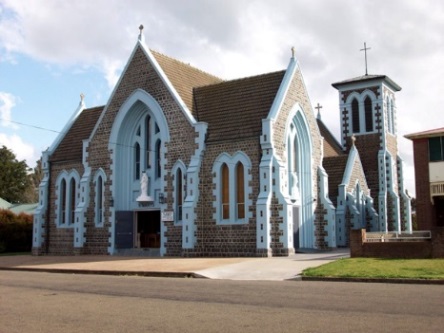 SUNDAY MASSES CROOKWELL	6.00pm Sept.-May			  5.00 P.M.  SATURDAY	(June-Aug)	9.00 A.M. SUNDAY  BINDA 10.30 am Sunday (1,2,3 Sun. month)TUENA	11.30am 5th Sun. of the month. COMMUNION SERVICE TUES. 9.30am WEEKDAY MASS Friday 9.30am.CONFESSIONS Saturday 4.30 to 4.45 p.m.BAPTISMS:   4 Sunday of the month,          10.30am St Mary’s ChurchBookings are made through the office.WEDDINGS: all weddings must be booked through the Mission office for all churches.Clergy: 	Fr D McDermott, -Parish Administrator		Fr V Assin, Ass. PriestFr Laurie Bent (Retired)	          PASTORAL ASSOCIATE:		Sr Rosemary HartOffice hours: Tues. & ThursdaysSecretary: Mrs Estelle RobertsPh  St Marys- 4832 1633PO Box 15, Crookwell 2583Email: Crookwell@cg.org.au_______________________________________________________________________________________________Mission Office: Sharon Cashman36 Verner St, PO Box 11 Goulburn NSW 2580   Phone: 0248 211022    Fax 4822 5398e-mail: goulburn@cg.org.auWebsite: http://www.goulburnparish.org.au THE GOULBURN MISSION                                               [Mission Established 2012]St Mary’s ParishCrookwell                                                        [Parish Established 1882]    13 Sunday Ord. Time- Yr A  1 /2 June    Entrance Antiphon: All peoples, clap your hands. Cry to God with shouts of joy! Responsorial Psalm: Ps 88:2-3. 16-19. R. v.2 (R.) Forever I will sing the goodness of the Lord.Left: I will sing for ever of your love, O Lord; through all ages my mouth will proclaim your truth. Of this I am sure, that your love lasts for ever, that your truth is firmly established as the heavens.Right:  Happy the people who acclaim such a king, who walk, O Lord, in the light of your face, who find their joy every day in your name, who make your justice the source of their bliss.Left: For it is you, O Lord, who are the glory of their strength; it is by your favour that our might is exalted: for our ruler is in the keeping of the Lord; our king in the keeping of the Holy One of Israel..Today’s Readings: 2 Kgs 4:8-11. 14-16 2nd Rom 6:3-4. 8-11      Gospel: Mt 10:37-42Gospel Acclamation: Alleluia, alleluia! You are a chosen race, a royal priesthood, a holy people. Praise God who called you out of darkness and into his marvellous light. Alleluia! Communion Antiphon: Bless the Lord, O my soul, and all within me, his holy name. VOCATIONS PRAYER: O Lord of the Harvest, Bless with courage and spirit those who serve you as Priests, Deacons, Brothers and Sisters. Keep them close to you.Make them ardent, yet gentle, heralds of your Gospel.Open the minds and hearts of many more to accept the challenge to build your Kingdom. AmenMary Help of Christians, pray for us.Vine & Branches Conference MelbourneMonday 4 Sept  (6.30 pm) – Thursday 7 (Sept 1 pm). Keynote Speakers including Archbishop Coleridge, Geraldine DoogueWorkshops: egEvangelising Complex ParishesMusic helping us to belongParish & School Collaboration for Youth DiscipleshipHow rituals bind Parish & School Communities Are you interested?Looking for “Younger” parishioners to lead us into the futureParish will meet cost of registration incl Conference Dinner. Please contact Fr. DermidUpcoming Events2 July “Multicultural Mass”11am at the Cathedral with Archbishop Christopher concelebrating with the many priests of different ethnic backgrounds who serve in the Archdiocese.  All are welcome.2 July “Musical Matinee”Kaleidoscope Productions and Good Faith Choir will be performing beautiful songs from many places in support of “Home in Queanbeyan”.  The performance will commence at 2.00pm at the Queanbeyan Uniting Church, Rutledge Street. $15 adults; $10 concession available at the door.8 July “Amicus”"Amicus”, a support group for widowed, divorced and separated Catholics will be holding its next gathering at the National War Memorial, Campbell at 12noon for lunch. Contact Paul:0419411691.WE URGENTLY NEED PARISH VOLUNTEERSMinistries that need volunteers are: Readers, Offertory, Minsters of Holy Communion, Cleaning, Counters. ALSO if your availability has changed please let the office know ASAPSacramental Update: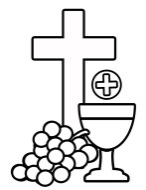 All enrolments forms are to be returned to the office by Wed. 5 July.No late registrations accepted.Baptism copy required(if not baptised in Goulburn)If you have missed out on a Sacrament you are able to register and catch up.Children do not have to attend URGENT PLEASE return your child’s Sacramental enrolment.Drop in to or sent to Crookwell Parish Office , PO Box 15, Crookwell 2583.SVDP NEWS:Appeal for new members. Parishioners please consider joining the Society. We need more members. Fortnightly meetings last approximately 30 minutes, begin and end in prayer. Currently meet alternate Mondays, but that is negotiable. Please call Ron 4832 1964 or Bryan 4832 1120.St Mary’s Social Gathering We will meet for morning tea at the Criterion Hotel on Wednesday 12th July at 10.30am. All most welcome.Sister Rosemary Hart will be away from the Parish from 3rd to 17th July. However, the parish office will still be open each Tuesday and Thursday between 9.00am and 2.00pm.Reflection:      13 Sunday.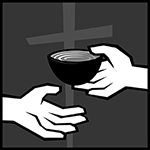 To follow Jesus means putting other important relationships second. It means taking up the cross and perhaps facing the same fate that Jesus met – persecution, suffering, death – but remaining faithful leads to eternal life. In ancient times, a person’s agent was seen to be the person themselves and here, Jesus is giving great dignity to the apostolate of following him by saying it derives from the Father himself through Jesus. In the Scriptures, a prophet is a person who speaks for God. To be a prophet, one must have a very clear understanding of what God wants and the task is to transmit that message to the people. There are many instances of the people rejecting the message of the prophets. Some scholars  translate  ‘holy man’ as ‘just man’ or someone who does the will of God. To recognise and welcome the truth is to be a disciple. The cost of discipleship may be high but the rewards are great.In this text, Jesus praises those who offer hospitality, especially to those who proclaim the gospel. Even the simple symbolic gesture of ‘offering a cup of cold water’ speaks volumes about what a person believes in or holds as important. What are the small gestures we make each day which speak to others of the sort of person we are? Jesus also warns that to be a disciple can come at a cost. Taking up the cross and following in Jesus’ footsteps may lead to places we would rather not go. Have you experienced your journey as a cross?  (The Summit)ROSTERS6pm9.00amAcolytesBryanGarry8/9 JulyBryanGarryReaders1/ 2 JulyRebeccah PickerHelen McCormack8/9 JulyChristine SeamanThora HoganOffertory1/ 2 JulyGwenda Romer familyLillian Marshall8/9 JulyDorothy KennedyWilma HewittAlt.Server24/25 JuneJoe, JeffreyJames C1 / 2 JulyLillian, OliviaAlyse, OliverCleaners: 1 / 2 JulyGr 8 Elaine Plumb, Mona McIntosh, Geraldine Johnson.Gr 8 Elaine Plumb, Mona McIntosh, Geraldine Johnson.8/9 JulyGroup 1 - Juanita Kelly, Faye Anderson, Mollie Johns, Florence Gay, Anne Reeves and Sue Reedy.Group 1 - Juanita Kelly, Faye Anderson, Mollie Johns, Florence Gay, Anne Reeves and Sue Reedy.Counters:New roster being compiledNew roster being compiled